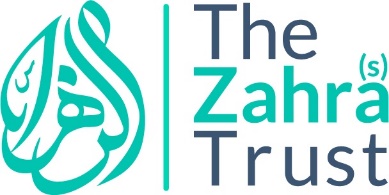 Application formApplication for the role of: Date of application: Your detailsEducation and trainingPlease give details (qualifications achieved, date achieved and educational institution from which qualifications were obtained):Other qualificationsPlease give details (any additional qualifications you have achieved, including the institution from which the qualification was obtained):Employment historyYour current or most recent employerDuties: Previous employersDuties: Duties: Supporting statementWith reference to the Job Description and Personal Specification, please tell us why you applied for this job and why you think you are the best person for the job.Interview arrangements and availabilityIf you have a disability, please tell us if there are any reasonable adjustments we can make to help you in your application or with our recruitment process.Are there any dates when you will not be available for interview?When can you start working for us?Right to work in the UKDo you need a work permit to work in the UK? Yes / NoReferencesPlease give the names and contact details of 2 people who we can ask to give you a reference. We may ask them before an employment offer is made. We will not ask your current employer until we get your permission. Referee 1Referee 2DeclarationI confirm that to the best of my knowledge the information I have provided on this form is correct and I accept that providing deliberately false information could result in my dismissal.Name:Signature:Date:Full legal name (as it appears on your passport/driving license)Current address line 1Current address line 2Current address line 3Post codeContact numberEmail addressName of employerEmployer address line 1Employer address line 2Employer address line 3Post codeJob TitleSalaryLength of time with employerReason for leavingName of employerEmployer address line 1Employer address line 2Employer address line 3Post codeJob TitleLength of time with employerName of employerEmployer address line 1Employer address line 2Employer address line 3Post codeJob TitleLength of time with employer